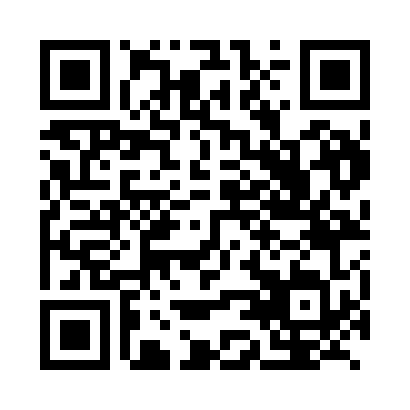 Prayer times for Zogela, CameroonWed 1 May 2024 - Fri 31 May 2024High Latitude Method: NonePrayer Calculation Method: Muslim World LeagueAsar Calculation Method: ShafiPrayer times provided by https://www.salahtimes.comDateDayFajrSunriseDhuhrAsrMaghribIsha1Wed4:465:5812:063:246:137:212Thu4:465:5812:053:256:137:213Fri4:455:5712:053:256:137:214Sat4:455:5712:053:256:137:215Sun4:455:5712:053:256:137:216Mon4:455:5712:053:266:137:217Tue4:445:5712:053:266:137:228Wed4:445:5612:053:266:137:229Thu4:445:5612:053:266:137:2210Fri4:445:5612:053:276:147:2211Sat4:435:5612:053:276:147:2212Sun4:435:5612:053:276:147:2213Mon4:435:5612:053:276:147:2314Tue4:435:5612:053:286:147:2315Wed4:425:5612:053:286:147:2316Thu4:425:5612:053:286:147:2317Fri4:425:5612:053:286:147:2318Sat4:425:5612:053:296:147:2419Sun4:425:5612:053:296:147:2420Mon4:425:5612:053:296:157:2421Tue4:425:5612:053:296:157:2422Wed4:425:5612:053:306:157:2523Thu4:415:5612:053:306:157:2524Fri4:415:5612:053:306:157:2525Sat4:415:5612:053:316:157:2526Sun4:415:5612:063:316:157:2627Mon4:415:5612:063:316:167:2628Tue4:415:5612:063:316:167:2629Wed4:415:5612:063:326:167:2630Thu4:415:5612:063:326:167:2731Fri4:415:5612:063:326:167:27